Unidad 8. Zumo de naranjaInstrumentos de medida de capacidad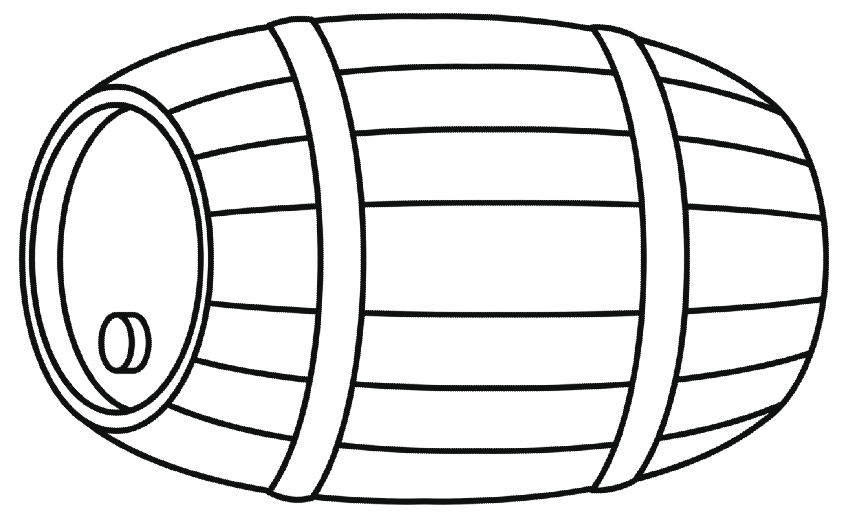 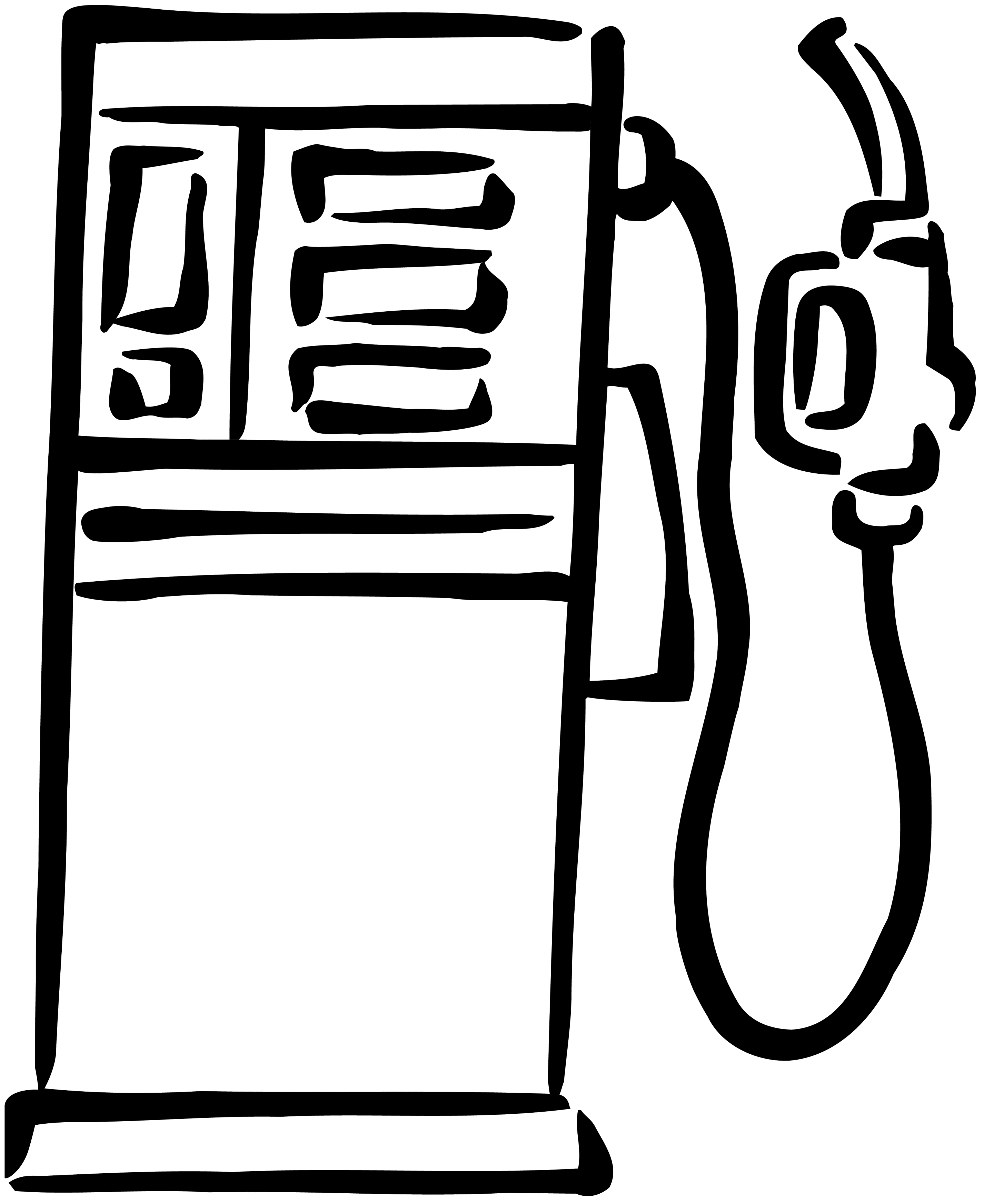 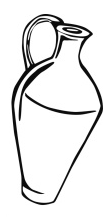 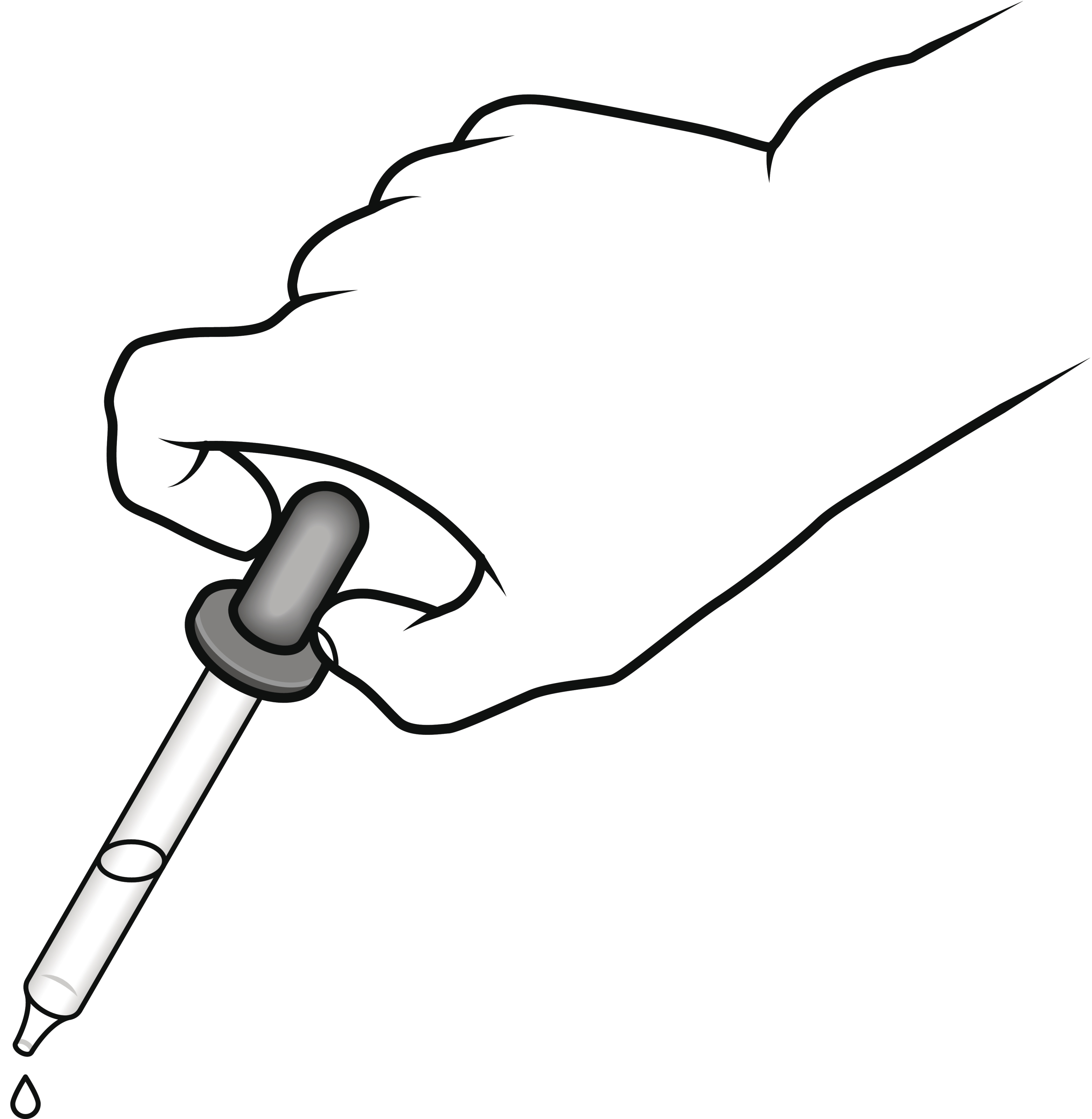 ¿Qué instrumento de medida utilizarías para cada caso?Unidad 8. Zumo de naranjaDibujo de una circunferencia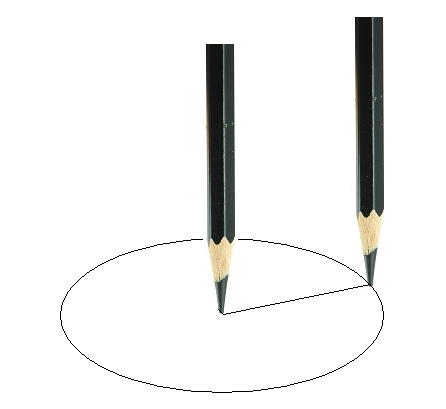 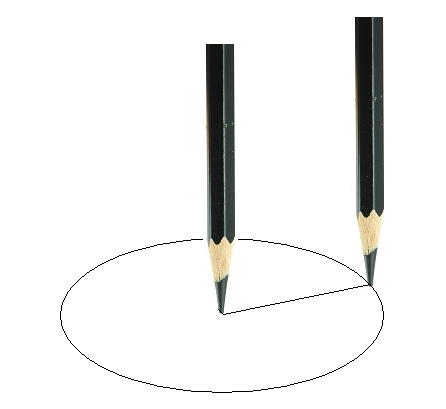 Dibuja con este método una circunferencia de radio 3 cm.